                      國中職探活動剪影                (第1頁)                      國中職探活動剪影                (第2頁)學校名稱:    鹽埔  國中活動日期:105/12/02(五)職探課程:口布摺疊指導老師:鄭美足老師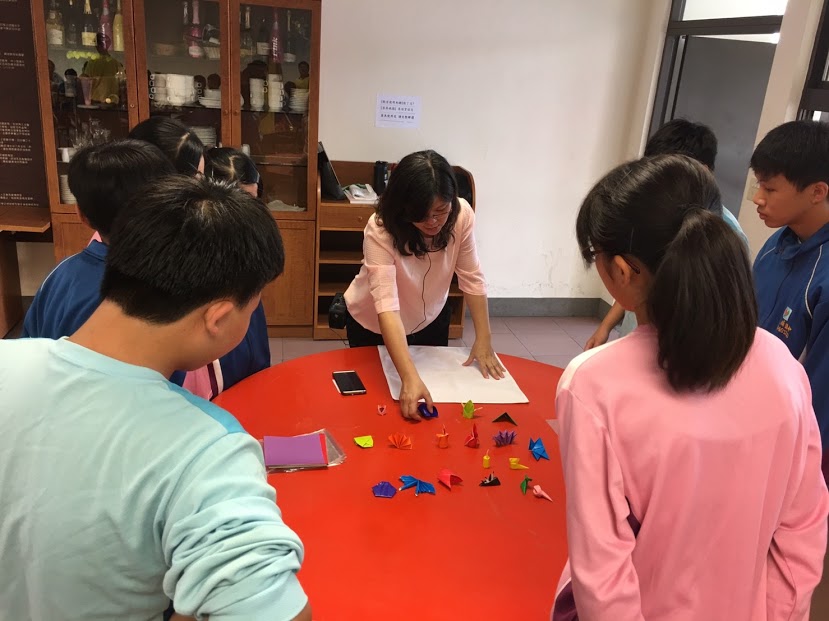 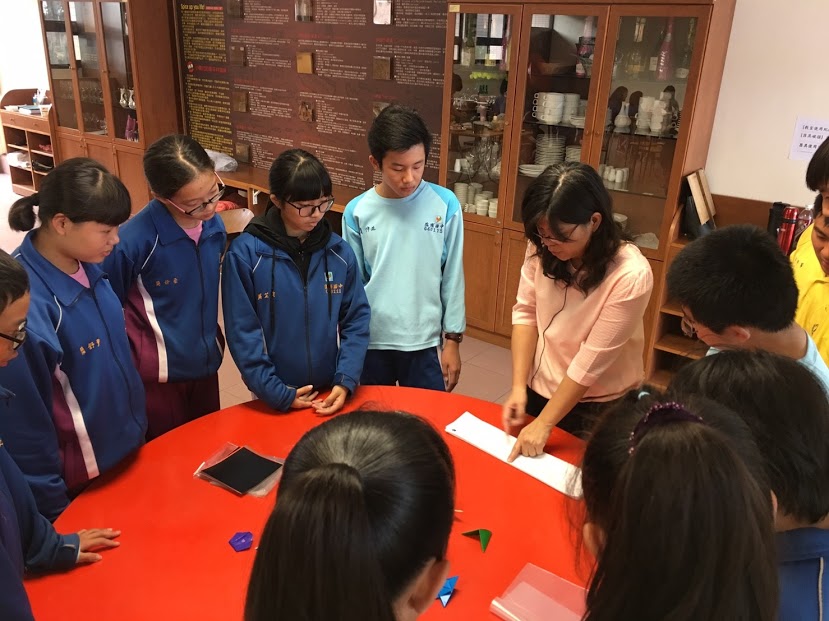 說明:口布摺疊介紹說明: 口布摺疊示範講解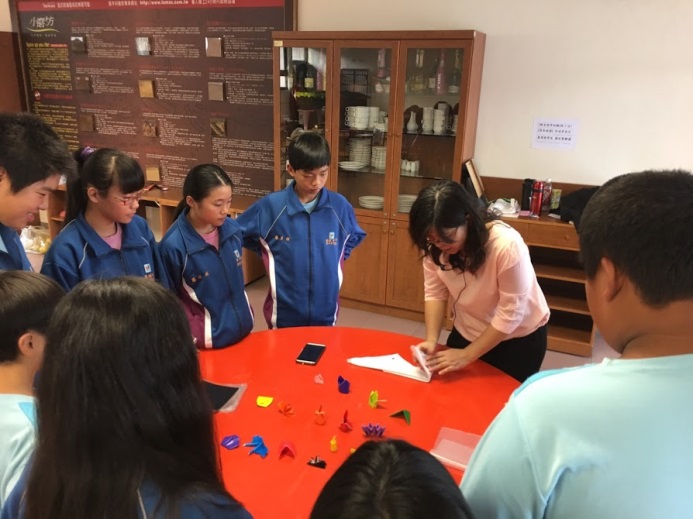 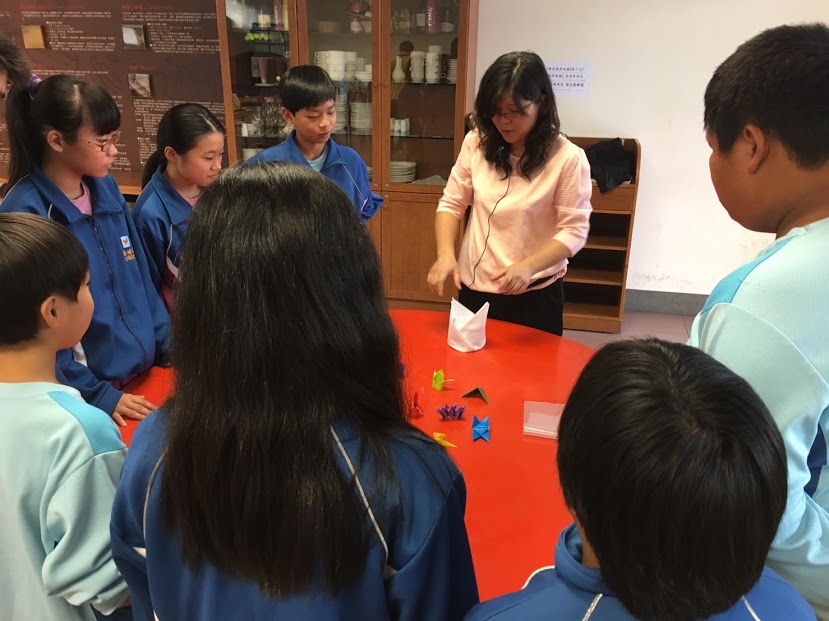 說明: 口布摺疊示範講解說明: 口布摺疊示範講解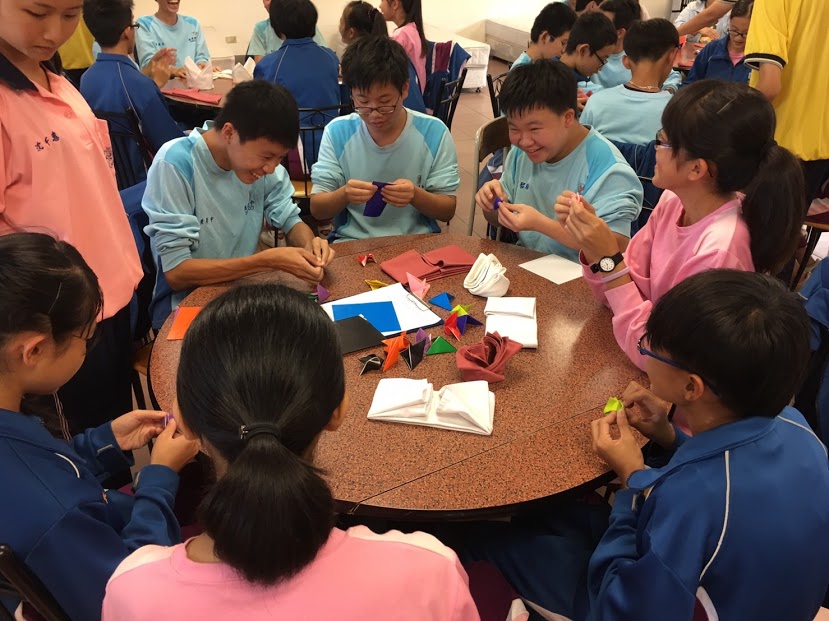 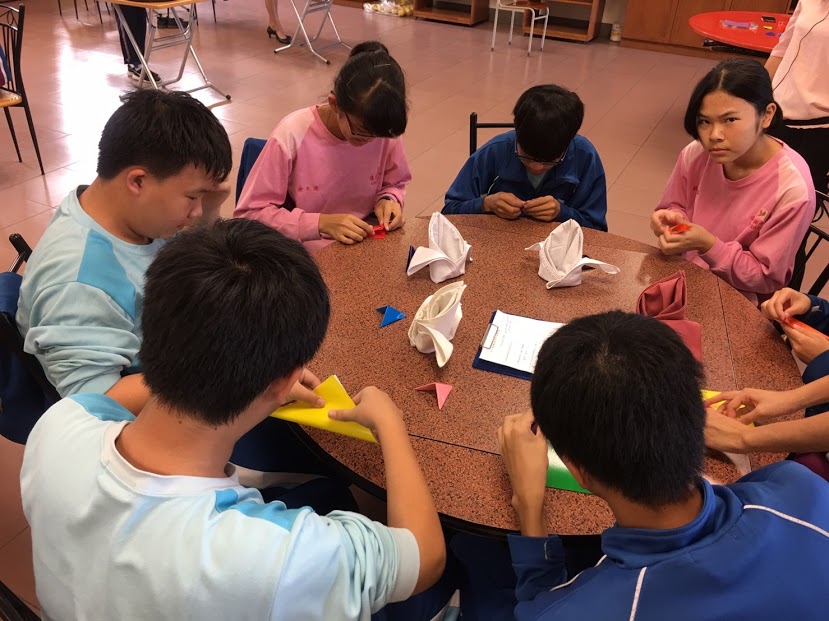 說明:學生實作說明: 學生實作學校名稱:  鹽埔  國中活動日期:105/12/02(五)職探課程: 口布摺疊指導老師: 鄭美足老師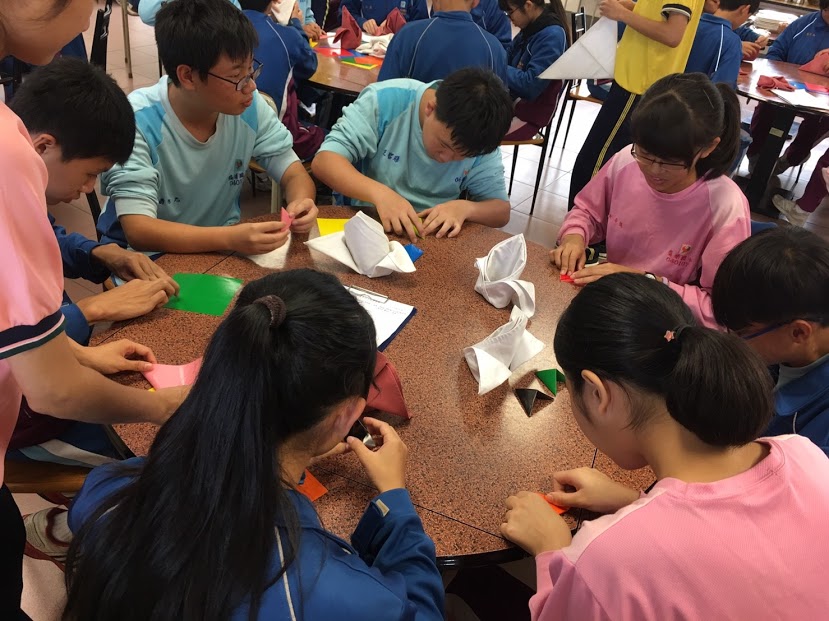 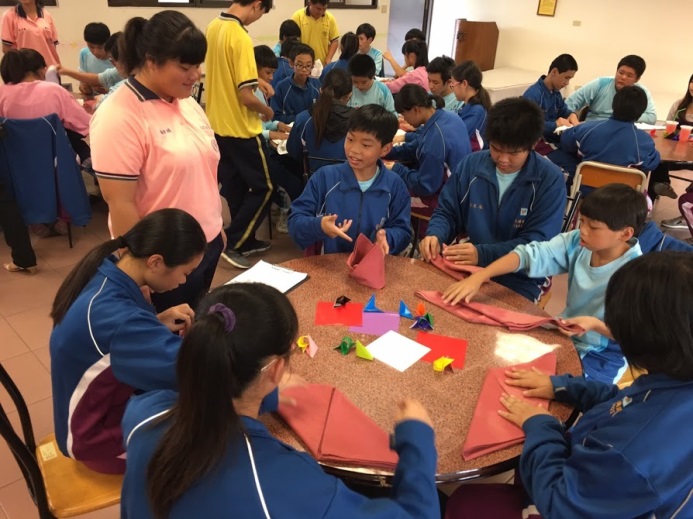 說明: 學生實作說明: 學生實作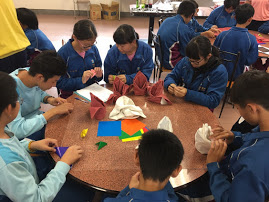 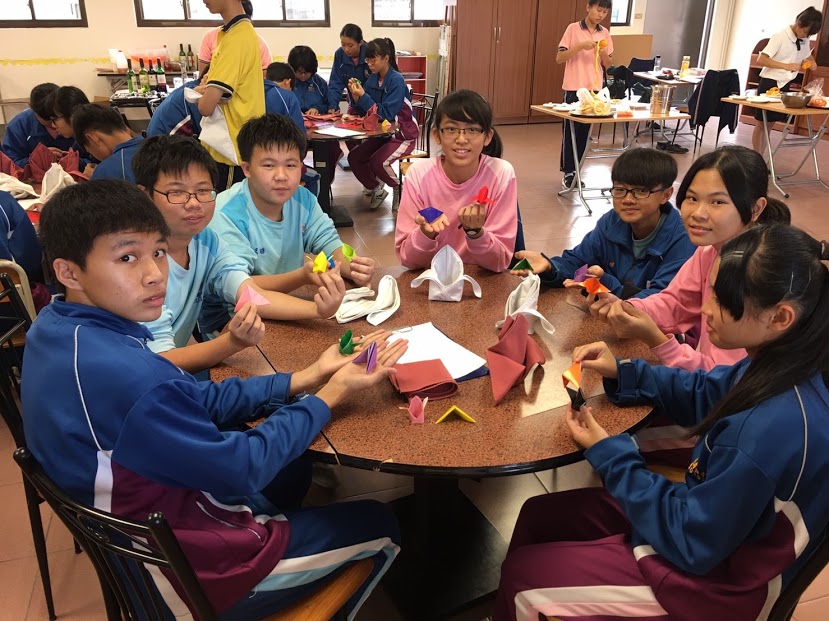 說明: 學生實作說明: 口布成品展示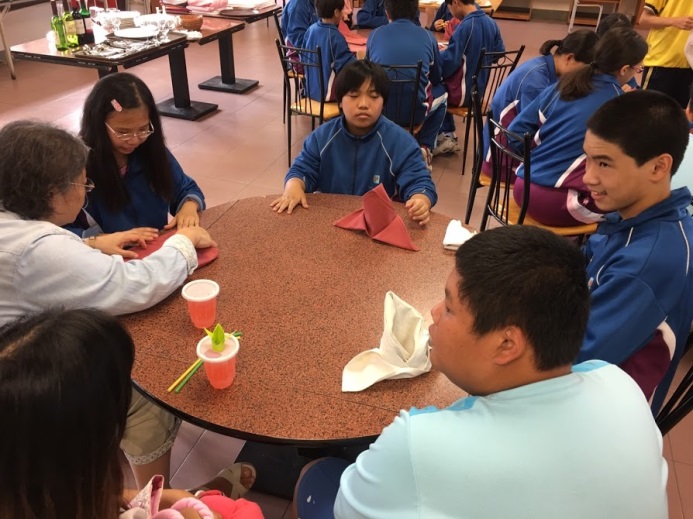 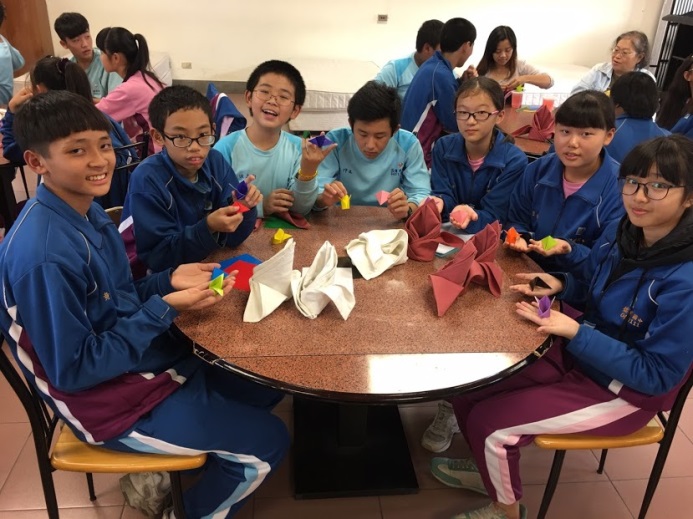 說明: 特教班同學很厲害呦說明: 口布成品展示